Please complete this form if you wish to appeal for a place for your child to attend Isleworth & Syon School and when you have not been offered a place.Your appeal will be heard by an Appeals Panel which is totally independent of the Admissions Authority (the School) and members of the panel will have not been involved with any decision made to date about your child. Hearings are usually held during the day at the School.Once this form has been completed, please return it to the school either by email to admissions@isleworthsyon.org or by post or by hand, directly to the school.PLEASE ENSURE THAT ALL SECTIONS OF THE FORM ARE COMPLETED, ELECTRONICALLY OR USING BLACK INK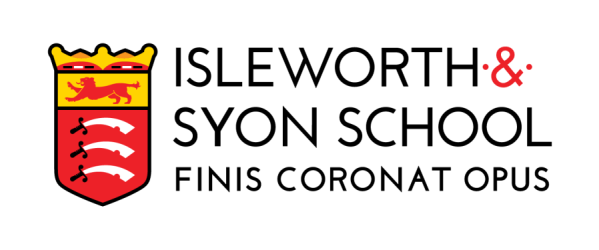 ADMISSIONS APPEALS FORM YOUR CHILD’S DETAILS YOUR CHILD’S DETAILS YOUR CHILD’S DETAILS YOUR CHILD’S DETAILS FOREName:SURNAME:DATE OF BIRTH:GENDER:ADDRESS:CURRENT OR LAST SCHOOL:PARENT/CARER DETAILS PARENT/CARER DETAILS PARENT/CARER DETAILS PARENT/CARER DETAILS Name:Name:ADDRESS:ADDRESS:CONTACT NUMBER:CONTACT NUMBER:EMAIL:EMAIL:APPEAL HEARINGAPPEAL HEARINGAPPEAL HEARINGAPPEAL HEARINGAPPEAL HEARINGPlease state whether you will be attending the Appeal Hearing?YESNOIf the opportunity to arrange the appeal can be made at short notice, are you happy to waive your right to a 10-day notice period?YESNOGROUNDs FOR THE APPEALWhat are your reasons for appealing for a place at Isleworth and Syon School?What problems would be created for your child should he/she not get a place at our school?The Appeal Hearing will be held in private so you are encouraged to give as much information here as possible. Please note, however, that if you have previously appealed you will not normally be allowed to appeal again unless there have been substantial changes to your circumstances.YOUR SIGNATURE – YOU MUST SIGN THIS FORMYOUR SIGNATURE – YOU MUST SIGN THIS FORMYOUR NAME:SIGNATUREDate:   /    /     equality monitoringequality monitoringIn order to ensure that our school appeals process does not discriminate against particular ethnic groups, we would be grateful if you would complete this section of the form in respect of your child.Please note that this will not affect the Appeal Panel’s considerations or decisions as they will not be given this information. This data will not be kept on individual records and will only be used to provide aggregated or general statistical data. Your name, nor that of your child will not appear on this section of the form.In order to ensure that our school appeals process does not discriminate against particular ethnic groups, we would be grateful if you would complete this section of the form in respect of your child.Please note that this will not affect the Appeal Panel’s considerations or decisions as they will not be given this information. This data will not be kept on individual records and will only be used to provide aggregated or general statistical data. Your name, nor that of your child will not appear on this section of the form.How would you describe your child?
Choose ONE section from A to E, and then tick the appropriate boxHow would you describe your child?
Choose ONE section from A to E, and then tick the appropriate boxA. Asian or Asian British Bangladeshi Indian Pakistani Any other Asian background, please write in box      B. Black/African/Caribbean or Black British African Caribbean Any other Black background, please write in box      C. Mixed/Multiple Ethnic Groups White and Asian White and Black African White and Black Caribbean Any other Mixed background, please write      D. Other Ethnic Group Arab Any other Ethnic Group, please write      E. Chinese and other ethnic groups Chinese Any other, please write      